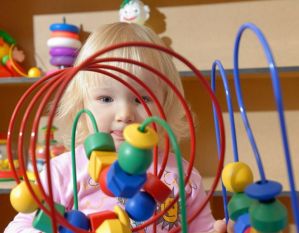 Консультация для родителей «Значение сенсорного воспитания»Сенсорное воспитание -  это развитие его восприятия ребенком  и формирование его  представления о внешних свойствах предметов: их форме, цвете, величине, положении в пространстве, запахе, вкусе и так далее.Каково же значение сенсорного воспитания?Значение состоит в том, что сенсорное воспитание является основой для интеллектуального развития ребёнка, развивает внимание, воображение, память, наблюдательность. Сенсорное воспитание способствует усвоению сенсорных эталонов. Выделяют эталоны: цвета (красный, зелёный, синий, жёлтый), формы (треугольник, квадрат, прямоугольник, овал и т.д.), величины (большой, маленький, самый маленький и т.д.), вкуса (сладкий, кислый, горький, солёный), обоняния (запах гари, аромат духов и т.д.).Времени (секунда, минута, час, сутки, неделя, месяц, год, день-ночь, зима-лето.) Эталоны пространственных представлений (вверх, вниз, право, влево и т.д.) Эталоны осязания (гладкий, колючий, пушистый и т.д.).Сенсорное воспитание влияет на расширение словарного запаса ребёнка.Сенсорное развитие происходит в самых различных видах детской деятельности. Особое место отводится играм, благодаря которым происходит накопления представлений об окружающем мире. Роль родителей заключается в стимулировании интереса ребёнка к предметам окружающего мира. Сенсорное воспитание может осуществляться не только через предметную, но и через продуктивную деятельность: рисование, лепка, аппликация, конструирование.В каждом возрасте перед сенсорным воспитанием стоят свои задачи. В раннем возрасте накапливаются представления о форме, цвете, величине.В среднем дошкольном возрасте у детей формируются сенсорные этапы – устойчивые, закреплённые в речи представления о цвете, геометрических фигурах, отношениях по величине между несколькими предметами.В старшем дошкольном возрасте, при усвоении грамоты большую роль играет фонематический слух – то есть  различение речевых звуков. Низкий уровень сенсорного развития сильно снижает возможность успешного обучения ребёнка в школе.В семье необходимо создать предметно-развивающую среду. Игрушки ребёнка должны быть изготовлены из различных материалов, игрушки для построения ряда по возрастанию-убыванию: пирамидки,  матрешки и т.д.Игрушки, в которых используются  разные принципы извлечения звука.Шумящие и гремящие игрушки можно изготовить самостоятельно. Необходимо иметь несколько видов мозаики, шнуровки, конструкторы, книги с изображением окружающих предметов, животных.Сенсорное развитие ребенка  является залогом его  успешного осуществления  разных видов деятельности, формирования различных способностей. Поэтому сенсорное  воспитание должно планомерно и систематически включаться  во все моменты жизни ребёнка.